Il numero del nome:  SINGOLARE E PLURALE              continuazioneCi sono dei nomi che, al plurale hanno due forme con due significati diversi.Ci sono nomi che possono essere usati solo al singolare o solo al plurale    -Ci sono nomi che hanno la stessa forma per il singolare e per il pluralelo/ gli sci; il/i gorillail/i film; il/i record;  lo/gli autobus;  il/i taxi;il/i re;  la/le gru;   il/i bar;la/le città; il/i caffè;  la/le virtù;  il/i lunedì;la/le etàsingolareplurale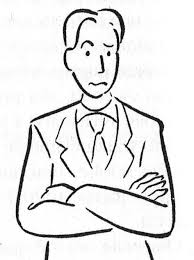 il braccio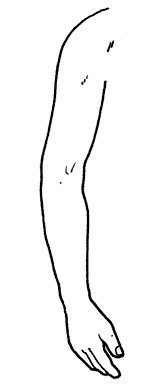 le bracciai bracci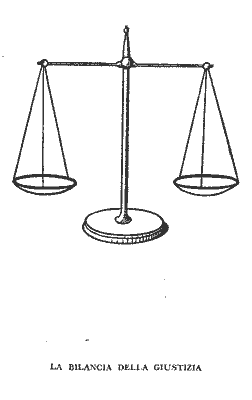 sovrabbondantiHanno solo il singolareHanno solo il pluraleIl sangueIl latteLa seteIl petrolioLe nozzeI viveriLe rediniLe ferie